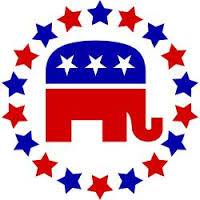 Cumberland County Republican Party
 4th Annual Golf TournamentCumberland County Republican Party
 4th Annual Golf TournamentJULY 22, 2023
Start at 1:00m 
Meal at 5:30pm Under the Pavilion - $15.00 if not a player or sponsor.MULTIPLE PRIZESCookout @ 5:30PM – INCLUDED FOR PLAYERS AND SPONSORS GIVEAWAYSSPONSORSHIP FORM:Hole Sponsorship:$100.00 – includes sign: Name: __________________________________Team Fee: $300 for team of 4Team sponsor: ________________________Player 1 ______________________________Player 2 ______________________________Player 3 ______________________________Player 4 ______________________________

Total enclosed: $____________SPONSORSHIP FORM:Hole Sponsorship:$100.00 – includes sign: Name: __________________________________Team Fee: $300 for team of 4Team sponsor: ________________________Player 1 ______________________________Player 2 ______________________________Player 3 ______________________________Player 4 ______________________________

Total enclosed: $____________Mail Sponsorship and/or Team fees to:
CCRP 
c/o Virginia Houston
2467 Old Hwy 28
Crossville, TN 38555Mail Sponsorship and/or Team fees to:
CCRP 
c/o Virginia Houston
2467 Old Hwy 28
Crossville, TN 38555SPONSORSHIP FORM:Hole Sponsorship:$100.00 – includes sign: Name: __________________________________Team Fee: $300 for team of 4Team sponsor: ________________________Player 1 ______________________________Player 2 ______________________________Player 3 ______________________________Player 4 ______________________________

Total enclosed: $____________SPONSORSHIP FORM:Hole Sponsorship:$100.00 – includes sign: Name: __________________________________Team Fee: $300 for team of 4Team sponsor: ________________________Player 1 ______________________________Player 2 ______________________________Player 3 ______________________________Player 4 ______________________________

Total enclosed: $____________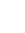 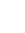 Lake Tansi Golf ClubCrossville TN 38555SPONSORSHIP FORM:Hole Sponsorship:$100.00 – includes sign: Name: __________________________________Team Fee: $300 for team of 4Team sponsor: ________________________Player 1 ______________________________Player 2 ______________________________Player 3 ______________________________Player 4 ______________________________

Total enclosed: $____________SPONSORSHIP FORM:Hole Sponsorship:$100.00 – includes sign: Name: __________________________________Team Fee: $300 for team of 4Team sponsor: ________________________Player 1 ______________________________Player 2 ______________________________Player 3 ______________________________Player 4 ______________________________

Total enclosed: $____________SPONSORSHIP FORM:Hole Sponsorship:$100.00 – includes sign: Name: __________________________________Team Fee: $300 for team of 4Team sponsor: ________________________Player 1 ______________________________Player 2 ______________________________Player 3 ______________________________Player 4 ______________________________

Total enclosed: $____________SPONSORSHIP FORM:Hole Sponsorship:$100.00 – includes sign: Name: __________________________________Team Fee: $300 for team of 4Team sponsor: ________________________Player 1 ______________________________Player 2 ______________________________Player 3 ______________________________Player 4 ______________________________

Total enclosed: $____________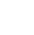 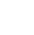 931-335-8880SPONSORSHIP FORM:Hole Sponsorship:$100.00 – includes sign: Name: __________________________________Team Fee: $300 for team of 4Team sponsor: ________________________Player 1 ______________________________Player 2 ______________________________Player 3 ______________________________Player 4 ______________________________

Total enclosed: $____________SPONSORSHIP FORM:Hole Sponsorship:$100.00 – includes sign: Name: __________________________________Team Fee: $300 for team of 4Team sponsor: ________________________Player 1 ______________________________Player 2 ______________________________Player 3 ______________________________Player 4 ______________________________

Total enclosed: $____________SPONSORSHIP FORM:Hole Sponsorship:$100.00 – includes sign: Name: __________________________________Team Fee: $300 for team of 4Team sponsor: ________________________Player 1 ______________________________Player 2 ______________________________Player 3 ______________________________Player 4 ______________________________

Total enclosed: $____________SPONSORSHIP FORM:Hole Sponsorship:$100.00 – includes sign: Name: __________________________________Team Fee: $300 for team of 4Team sponsor: ________________________Player 1 ______________________________Player 2 ______________________________Player 3 ______________________________Player 4 ______________________________

Total enclosed: $____________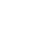 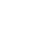 info@cctngop.orgSPONSORSHIP FORM:Hole Sponsorship:$100.00 – includes sign: Name: __________________________________Team Fee: $300 for team of 4Team sponsor: ________________________Player 1 ______________________________Player 2 ______________________________Player 3 ______________________________Player 4 ______________________________

Total enclosed: $____________SPONSORSHIP FORM:Hole Sponsorship:$100.00 – includes sign: Name: __________________________________Team Fee: $300 for team of 4Team sponsor: ________________________Player 1 ______________________________Player 2 ______________________________Player 3 ______________________________Player 4 ______________________________

Total enclosed: $____________SPONSORSHIP FORM:Hole Sponsorship:$100.00 – includes sign: Name: __________________________________Team Fee: $300 for team of 4Team sponsor: ________________________Player 1 ______________________________Player 2 ______________________________Player 3 ______________________________Player 4 ______________________________

Total enclosed: $____________SPONSORSHIP FORM:Hole Sponsorship:$100.00 – includes sign: Name: __________________________________Team Fee: $300 for team of 4Team sponsor: ________________________Player 1 ______________________________Player 2 ______________________________Player 3 ______________________________Player 4 ______________________________

Total enclosed: $____________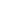 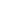 cctngop.orgSPONSORSHIP FORM:Hole Sponsorship:$100.00 – includes sign: Name: __________________________________Team Fee: $300 for team of 4Team sponsor: ________________________Player 1 ______________________________Player 2 ______________________________Player 3 ______________________________Player 4 ______________________________

Total enclosed: $____________SPONSORSHIP FORM:Hole Sponsorship:$100.00 – includes sign: Name: __________________________________Team Fee: $300 for team of 4Team sponsor: ________________________Player 1 ______________________________Player 2 ______________________________Player 3 ______________________________Player 4 ______________________________

Total enclosed: $____________